Программапо совершенствованию организации питания обучающихся«Школа – территория здорового питания»2021– 2023 учебные годыг. Узловая2021Программапо совершенствованию организации питания обучающихся«Школа – территория здорового питания»2021– 2023  учебные годы Пояснительная запискаСохранение здоровья и увеличение продолжительности жизни населения страны является приоритетной задачей государственной политики Российской Федерации.Здоровье подрастающего поколения катастрофически ухудшается. По свидетельству специалистов, при поступлении в школу имеет различные заболевания каждый десятый ребенок, при выпуске все совершенно наоборот – лишь каждый десятый не имеет отклонений по здоровью. И наряду с нарушениями костно-мышечной системы значительное место занимают заболевания органов пищеварения, эндокринной системы, болезни, связанные с нарушением обмена веществ.         Поэтому одна из главных задач школы сегодня – помочь детям осознать ценность здоровья и назначение здорового образа жизни для современного человека, сформировать ответственное отношение к собственному здоровью. Для этого школьники должны знать и, главное, принять для себя основные принципы здорового образа жизни, а это возможно только в результате серьезной кропотливой совместной работы педагогов, родителей и самого ребенка.Среди факторов, влияющих на здоровье детей в школе, отмечены следующие:
1. Уровень учебной нагрузки на организм учащихся.
2. Состояние лечебно – оздоровительной работы в школе.
3. Состояние внеурочной воспитательной работы в школе.
4. Уровень психологической помощи         Здоровье детей невозможно обеспечить без рационального сбалансированного питания, которое является необходимым условием их гармоничного роста, физического и нервно-психического развития, способности  к обучению, профилактике заболеваний, устойчивости к действию инфекций и других неблагоприятных факторов во все возрастные периоды.         Соблюдение принципов рационального, сбалансированного питания, оптимальное формирование рациона питания учащихся, правильное составление меню и приготовление пищи – важнейшие компоненты оздоровления детей с болезнями органов пищеварения и нарушениями обмена веществ. Организация хорошего питания в школе обуславливается и тем, что большинство родителей  с утра до вечера находятся на работе, поэтому главным образом на школе лежит   функция организации правильного питания.         Поэтому в программе « Школа - территория здорового питания» здоровье ребенка рассматривается не только как цель, содержание и результат образовательного процесса, но и как критерий оценки качества и эффективности педагогической деятельности.В реализации программы «Школа – территория здорового питания» задействованы все службы школы: администрация, педагоги, педагог-психолог, медицинский работник, работники пищеблока и технический персонал.Цель программыСоздание условий, способствующих укреплению здоровья учащихся через формирование навыков правильного здорового питания. Задачи программы1.     Способствовать формированию здоровой личности.2.     Добиться увеличения охвата обучающихся горячим питанием.3.     Внедрить новые формы организации питания.4.     Обеспечить благоприятные условия для качественного образовательного процесса.5.     Сотрудничество системы образования с семьей, общественностью по формированию культуры здорового питания.6.     Взаимодействие всех участников образовательного процесса, делегирование полномочий и разделение ответственности за сохранение и укрепление здоровья школьников. В программе принимают участие: Родители обучающихся:- организация контроля за питанием: родительский комитет класса и школы. Администрация:- индивидуальные беседы;-пропаганда санитарно-гигиенических знаний среди участников образовательного процесса, основ здорового образа жизни. Педагогический коллектив:- совещания;- родительские собрания, классные часы, беседы  о ЗОЖ, рациональном питании;- пропаганда здорового образа жизни. Медицинские работники:- индивидуальные беседы;- контроль за здоровьем обучающихся;- контроль за состоянием столовой и пищеблока.Педагог - психолог:- выявление неблагополучных семей, посещение на дому;- помощь в выборе занятий по интересам;- санитарно-гигиеническое просвещение. Основные мероприятия программы:1.     Предоставление школьникам качественное, сбалансированное и рациональное питание, соответствующее физиологическим потребностям детей разных возрастных групп по энергетической ценности.2.     Соответствие ежедневного меню нормам СанПиН.3.     Соответствие обеденного зала нормам СанПиН.4.     Разнообразные формы питания.5.     Культура принятия пищи.6.     Максимальный контроль за качеством питания.7.     Максимальный охват школьников питанием.8.     Разъяснительная и профилактическая работа по вопросам здорового питания и пропаганда здорового питания, как среди школьников, так и их родителей.9.     Оснащение пищеблока современным технологическим оборудованием, качественной посудой.10.   Работа  комиссии  по питанию согласно плану мероприятий. Реализация программы:Бюджетное финансирование, дотации. Родительская оплата, предоставление льготного питания.Данная программа рассчитана на два года и предполагает постоянную работу по её дополнению и совершенствованию.  В 2021-2023 учебном году следует уделить особое внимание решению следующих задач:·        Обработка системы выявление уровня культуры здорового питания  учащихся школы и целенаправленного отслеживания его в течение всего времени обучения.·        Создание условий для обеспечения культуры здорового питания учащихся и формирования здорового образа жизни.·        Просвещение родителей в вопросах культуры здорового питания детей с мониторингом оздоровительной работы в школе.     Успешность осуществления поставленной цели будет во многом зависеть от включения педагогического коллектива в процесс реализации данной программы. Осознанного понимания каждым учителем значимости стоящих перед ним задач. Основные направления работы 1-е направление:      организационно-аналитическая работа2 направление : методическое обеспечение3-е направление:работа по воспитанию культуры питания среди обучающихся4 направление : работа с родителями по вопросам организации школьного питания5-е направление: организация работы по улучшению материально-технической базы столовой, расширению сферы услуг для учащихся и родителей 6-е направление: создание печатной и электронной продукции 7-е направление: мониторинг организации здорового питания обучающихся в школеОжидаемые конечные результаты программы: - сохранение и укрепление здоровья при стабильных результатах обучения;
- повышение приоритета здорового питания;- повышение мотивации к здоровому образу жизни;- поддержка родителями деятельности школы по воспитанию здоровых детей;
- улучшение состояния здоровья детей по показателям заболеваний, зависящих от качества потребляемой пищи;- повышение качества питания участников образовательного процесса;- обеспечение всех обучающихся питанием;- обеспечение льготным питанием детей из социально-незащищенных семей;- снижение доли школьников с заболеваниями ЖКТ.Исполнители программы – администрация школы, педагоги, учащиеся, медики, работники столовой. ВВЕДЕНО 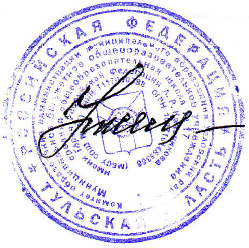 в действие приказом от 11.01.2021 № 10-дУТВЕРЖДЕНОрешением педагогического советапротокол от 29.12.2020 № 5Председатель педагогического совета___________ Н.А. Жемчугова№ п\пОсновные мероприятияСрокИсполнители1 Совещание при директоре по вопросам организации и развития школьного питания с привлечением родительской общественности.Сентябрь, майДиректор школы, Председатель совета школы2Заседание  родительского комитета школы  совместно с классными руководителями: по организации  питания по вопросам:- охвата учащихся горячим питанием;- профилактики инфекционных заболеваний.-обеспечение учащихся из малообеспеченных семей льготным питаниемОктябрь, февраль  Родительский  комитет3Совещание с классными руководителями:-обеспечение учащихся из малообеспеченных семей льготным питанием;-комплексный контроль за документацией, качеством питания, дежурством.Сентябрь,январьАдминистрация,комиссия по контролю за организацией и качеством питания4Организация работы  бракеражной комиссии по питаниюВ течение годаАдминистрация,комиссия по контролю за организацией и качеством питания5Осуществление ежедневного контроля  за работой столовой,   проведение целевых тематических проверокВ течение годаАдминистрация, комиссия по контролю за организацией и качеством питания № п\пОсновные мероприятияСрокИсполнители1Организация консультаций для классных руководителей:- культура поведения учащихся во время приема пищи;- соблюдение санитарно-гигиенических требований;- организация горячего питания – залог сохранения здоровьяВ течение годаЗам. директора по ВР, ответственный по питанию2 Обобщение и распространение положительного опыта по вопросам организации и развития школьного питания, внедрению новых форм обслуживания учащихся.В течение годаАдминистрация,  комиссия по контролю за организацией и качеством питания№ п\пОсновные мероприятияСрокИсполнителиПросветительская работа с учащимисяПросветительская работа с учащимисяПросветительская работа с учащимисяПросветительская работа с учащимися1Проведение классных часов по темам:« Здоровое питание»;«Зажигаем витаминно,  чисто, ярко и спортивно»»;«Здоровое питание - залог здоровья»;«Пища настоящего и будущего: что есть, а что не есть…вот в чем вопрос»(для учащихся основной  и старшей школы)«Хлеб-драгоценность, им не сори» В течение годаКлассные руководители, педагог - психолог2Цикл бесед:  «Азбука здорового питания»  (для учащихся начальной и основной школы);
«Берегите свою жизнь» (для учащихся 5-9кл.).В течение года            Зам. директора по ВР, классные руководители 3Анкетирование учащихся:- Школьное питание- По вопросам питанияОктябрь, февраль, апрельАдминистрация, классные руководители4 Работа по оздоровлению обучающихся в летний периодИюньЗам. директора по ВР, начальник лагеря дневного пребывания детейДОО «Радуга»ДОО «Радуга»ДОО «Радуга»ДОО «Радуга»1Проведение игр, конкурсов, викторин по проблеме формирования культуры питания школьников:«Полезные советы сказочных героев» (1-2 кл.);«В гостях у доктора Айболита»  (3-4 кл.);«Что? Где? Когда?» (5-6 кл.);Викторина «Азбука здоровья» (7-8 кл.);В  течение годаЗам. директора по ВР, классные руководители2Игра – праздник  для учащихся начальной и основной школы «Золотая осень». Конкурс поделок из овощей и фруктовОктябрь  классные руководители 4Конкурс рисунков среди учащихся 1 – 4 классов «О вкусной и здоровой пище».Выпуск рекламных плакатов «Новое поколение выбирает правильное питание» (5-9 кл.)Конкурс «Витаминный день»Второе полугодиеУчитель ИЗО,Классные руководители№ п\п  Основные мероприятияСрокИсполнители1Проведение классных и общешкольных родительских собраний по темам: «Совместная работа семьи и школы по формированию здорового образа жизни»«Народные традиции и их роль в формировании семейной культуры здорового питания»«Питание и здоровье ребенка».  Итоги медицинских осмотров учащихсяВ течение года         медсестра, классные руководители№п/пОсновные мероприятияСрокИсполнители1Работа по эстетическому оформлению обеденного  зала столовойСентябрь - декабрьАдминистрация2 Разработка новых блюд, изделий,  их внедрение в систему школьного питанияВ течение годаЗаведующая производством, комиссия по контролю за организацией и качеством питания3 Апробирование  новых форм организации школьного питанияВ течение годаЗав. производством, администрация4Обеспечение столовой новым технологическим оборудованием, посудой, разделочным инструментомВ течение годаАдминистрация школы№п/пНазвание мероприятияФорма проведенияСроки1Создание информационных буклетов для учащихся и родителейТворческая группаСентябрь2Изготовление презентаций на дисках для проведения лекториев по проблеме здорового питанияУчитель информатикиВ течение года3Создание странички на сайте школы «Организация горячего питания»Учитель информатики2 раза в год№п/пНазвание мероприятияФорма проведенияСроки1Изучение уровня владения основами здорового питанияМониторинговое исследованиеОктябрьМарт-май2Качество системы школьного питанияМониторинговое исследованиеФевраль-мартМарт-май3Мнение участников образовательного процесса о качестве школьного питанияСоциологическое исследованиеСентябрьДекабрь4 «Ваши предложения на новый учебный год по развитию школьного питания»Анкетирование родителейАпрель-май